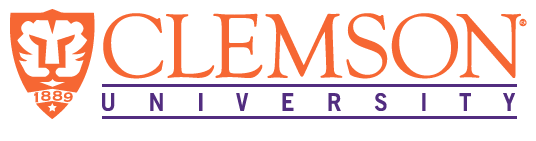 EEES Department Seminar‟Three Minute Thesis Talks”https://clemson.zoom.us/j/5783910968 Presented By Roksana Mahmud Integration of Life Cycle Assessment (LCA) and Techno-economic Analysis (TEA) for sustainable process designKien PhamHow to Predict the Future Correctly and FastHao WangMicrocosm study of TCE degradation in fractured rock aquiferWeiming QiMembrane filtration as the primary treatment of rendering wastewaterFriday, October 9, 2020  2:30 PMRich Lab AuditoriumRefreshments following Seminar “Attendance is mandatory for graduate students enrolled in EES 8610, EES 9610, and GEOL 8510.” Zuo ZhouSpacers printed directly onto the membrane surface for enhanced packing density and improved hydrodynamicsMojtaba Qanbarzadeh Photocatalytic removal of perfluoroalkyl substances (PFAS)Brennan FergusonRemobilization of a Uranium Phosphate Mineral Across ScalesYi WenModelling Uranium Redox on MagnetiteStanley AndersonCreating a Market Case for Alternative Hemp Uses in South Carolina using GIS